Weekly Home Learning Activities Pathway 3Timetable:Key Learning Tasks this week (core subject based) Target: 1 Task Per Day from each areaPersonalised Maths:Useful links, websites and interactive resourcesOther activities for this week (Wider Curriculum/ IEP linked) Target: To complete 1 Task Per dayPost 16 Apollo Observation RecordName ________________________Date_________________________Award:_Week Beginning: 25.1.21Learning Overview (Topic or qualifications):ASDAN Bronze: Wider World TI: Current Affairs/Bronze communicationClass:Apollo Pathway 3 SM NPKey learning Focus this week:Maths focus - ShapeCurrent affairs – National news, International newsWider World – To interview someone from GhanaPlease also see Curriculum Overview page for further information and learning linksKey learning Focus this week:Maths focus - ShapeCurrent affairs – National news, International newsWider World – To interview someone from GhanaPlease also see Curriculum Overview page for further information and learning linksKey learning Focus this week:Maths focus - ShapeCurrent affairs – National news, International newsWider World – To interview someone from GhanaPlease also see Curriculum Overview page for further information and learning linksMondayTuesdayWednesdayThursdayFriday9-10am Personalised functional skills:Reading, comprehension, spellingPersonalised functional skills:Reading, comprehension, spellingPersonalised functional skills:Reading, comprehension, spellingPersonalised functional skills:Reading, comprehension, spellingPersonalised functional skills:Reading, comprehension, spelling10am – 10:45Virtual Social and CommunicationWith FayeVirtual Social and CommunicationWith FayeVirtual Social and CommunicationWith FayeVirtual Social and CommunicationWith FayeVirtual Social and CommunicationWith Faye10-45-11:15BreakBreakBreakBreakBreak11:15Functional MathsFunctional MathsFunctional MathsFunctional MathsFunctional Maths12:15LunchExercise - Fresh air breakLunchExercise - Fresh air breakLunchExercise - Fresh air breakLunchExercise - Fresh air breakLunchExercise - Fresh air break1:30Virtual 1:1 curriculum sessionsWith BethVirtual 1:1 curriculum sessionsWith BethVirtual 1:1 curriculum sessionsWith BethVirtual 1:1 curriculum sessionsWith BethVirtual 1:1 curriculum sessionsWith Beth2:30-3:30ASDAN award curriculumWider WorldASDAN award curriculumPEASDAN award curriculumWider WorldASDAN award curriculumIndependent living ASDAN award curriculumCurrent affairsArea of learningTaskResourcesReading and comprehensionMonday - Read your reading book out loud to an adultTalk about the story and the characters – Who are the characters and how are they feeling or behaving?Tuesday - Read your reading book out loud to an adult  -Talk about the setting – Where is the book or the chapter that you are reading set?Wednesday -Read your reading book out loud to an adult - Talk about the plot – What is happening in your book?Thursday - Read your reading book out loud to an adult. write a paragraph in your rough neat book to summarise what you have read this week  and predict what you think may happen Friday – see class shared text Billionaire Boy belowReading bookRough Neat BookSpelling This week’s words:MondayRecap last week’s spellings (sent via email) and write a sentence for each in your Rough Neat book. Email your sentences/a photo of your hand-writing to Faye & Beth  Please see this site to find the spelling pattern you are studying e.g.ee and practise these words using this site:http://www.ictgames.com/mobilePage/lcwc/index.htmlSpelling This week’s words:TuesdayThis week’s spellings:Practice your new spellings: Us the Look... Cover... Write... strategyPlease see this site to find the spelling pattern you are studying e.g.ee and practise these words using this site:http://www.ictgames.com/mobilePage/lcwc/index.htmlSpelling This week’s words:Wednesday Practise your spellings by writing silly sentences with your spellings in e.g. The deep beef roasting tray held enough meat to feed three people beef which they ate at speed.The mean man upset the families dream to go to the beach by locking each door to stop them leaving. Email your sentences/a photo of your hand-writing to Faye & Beth  Please see this site to find the spelling pattern you are studying e.g.ee and practise these words using this site:http://www.ictgames.com/mobilePage/lcwc/index.htmlSpelling This week’s words:ThursdayAsk a family member to test you on these spellings and email Faye/Beth to tell them how you got onPlease see this site to find the spelling pattern you are studying e.g.ee and practise these words using this site:http://www.ictgames.com/mobilePage/lcwc/index.htmlSpelling This week’s words:FridayTEST DAY!Work with either a family member or in a virtual 1:1 session to complete your spelling testEmail Faye your resultConsider any mistakes you made and add them to your spelling list for next weekPlease see this site to find the spelling pattern you are studying e.g.ee and practise these words using this site:http://www.ictgames.com/mobilePage/lcwc/index.htmlMaths:GCSE Maths - NP Functional Maths – S McMaths:GCSE Maths - NP Functional Maths – S McMaths:GCSE Maths - NP Functional Maths – S McArea of learningTaskResourcesMonIdentifying 2D 2D shapes have sides and corners, and are completely flat. Watch the video to learn all about 2D shapes, like circles, triangles, squares, rectangles, pentagons, hexagons and octagons!Watch the 2D shape videos to check your knowledge and complete the quizhttps://www.bbc.co.uk/bitesize/topics/zjv39j6/articles/ztpwdmnTuesIdentifying 3D shapes 3D shapes have three dimensions - length, width and depth. Watch the video to learn all about 3D shapes, like cubes, pyramids and spheres.Watch the 3D shape videos to check your knowledge and complete the quizhttps://www.bbc.co.uk/bitesize/topics/zjv39j6/articles/zcsjqtyWedProperties of 3D shapes Take a look at some simple properties of 3D shapes and how they vary for each shape.Watch the 2D and 3D shape properties videos to check your knowledge and complete the quizhttps://www.bbc.co.uk/bitesize/topics/zjv39j6/articles/zgqpk2pThursWhat are Tessellations? Tessellation is when shapes fit together in a pattern with no gaps or overlaps. Find out more by watching the video, or put what you've learned to the test with the activity on the right.https://www.bbc.co.uk/bitesize/topics/zjv39j6/articles/zgxwfcwFriCreate your own tessellations to make a picture or pattern Use the online game to create your own picture and pattern. Consider the properties of the shapes you are using https://www.nctm.org/Classroom-Resources/Illuminations/Interactives/Tessellation-Creator/Email Faye/Beth each day to let them know how you got on.Email Faye/Beth each day to let them know how you got on.Email Faye/Beth each day to let them know how you got on.Email Faye/Beth each day to let them know how you got on.Subject/ ActivityWebsite and linkWhat area to focus onCurrent AffairsCultural Development https://www.bbc.co.uk/newsroundNational News – News from the United KingdomMathleticsMathletics Sign InYou have your own log-in and areas to focus on Subject TaskResourcesASDAN Wider WorldMondayWednesdaySection AChallenge 5:Establish links with someone from another countryZuleha’s auntie FatimaMonday Activity (link current affairs):Use the information you have found out to help you write a news article about Ghana. * Remember the key features of a newspaper article that you learnt about last week.Plan this article in your rough neat book. Send a photo or scan of your draft to Faye/Beth for feedback before writing up into ‘best.’ Wednesday: Join the Teams link to interview Fatima about her life living in Ghana. You will each be given a chance to ask your questions and respond to her answers. Claire/Faye will write observation sheets to support your evidence throughout the session.https://stjosephsschool.co.za/PhysicalTuesdayTowards Independence: Sport and Leisure Exercise diary: To keep an exercise diary and log all physical activity over a given periodTask 1 – Complete your exercise diary for today, adding it to those you have already record over the past week Task 2 - Jo WicksWatch today’s challenge using the link and complete as much of it as possibleComplete your exercise diary for the dayRemember to email Faye/Beth a photo or feedback of you’re a physical activity for your evidence Task 3Challenge: To follow a step-by-step routine to music.Activity: Pick a piece of music that you like. Plan a simple routine to do along with the music e.g. stepping to the rhythm, stretching arms up 10 times. Follow your routine.Email Faye/Beth the name of your routine, brief details and photo or feedback of you’re a physical activity for your evidence The Body Coach TV - YouTubeASDAN Independent LivingThursday Section C: Challenge – Show that you can prepare a packed lunchLook at your planned packed lunch activity from last week.Prepare your own packed lunch; this could be for a parent who is a key-worker and is currently working, following all hygiene routines.Take a photo of your finished packed lunch and email it to Faye/Beth with a paragraph about what you made and how.See observation resource below:Awards:Current affairs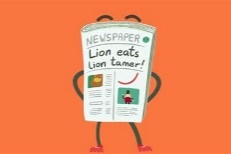 FridayTask 1Open Newsround on the internet and watch today’s episode. Choose a story to research and find out more information about ready to write your own article– look at the extra information listed on the Newsround site.Use the information you have found out to help you write a news article about your chosen story. * Remember the key features of a newspaper article that you learnt about last week.Write this article up on the computer and email Faye/Beth your work for feedbackhttps://www.bbc.co.uk/newsroundClass shared text: Billionaire BoyChapter 1Link to IEP communication and interaction  targetsRead Chapter 1 of Billionaire Boy in a group or with an adult at home. If you’d rather you can use the youtube link to hear the story being read by Mr Brown use the link.Explain to another person why you think Joe Spud’s life was a little unusual.Email Faye/Beth with your thoughts.https://www.youtube.com/watch?v=qzaYCUqJncEWeekly Independence Challenge and Extended LearningHome Management/Link Independent Living: Students are encouraged to practise their independent living skills at home, for example sorting the washing into coloured or white items, and report back to school via email on their progress. Weekly Independence Challenge and Extended LearningHome Management/Link Independent Living: Students are encouraged to practise their independent living skills at home, for example sorting the washing into coloured or white items, and report back to school via email on their progress. Weekly Independence Challenge and Extended LearningHome Management/Link Independent Living: Students are encouraged to practise their independent living skills at home, for example sorting the washing into coloured or white items, and report back to school via email on their progress. Staff Feedback Comment:(for staff to complete)Progress:        E                 G             M	Next StepsStaff Feedback Comment:(for staff to complete)Progress:        E                 G             M	Next StepsStaff Feedback Comment:(for staff to complete)Progress:        E                 G             M	Next StepsChallenge: